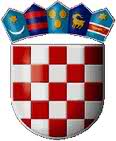    REPUBLIKA HRVATSKAVARAŽDINSKA ŽUPANIJA      OPĆINA SVETI ILIJA             Općinsko vijećeKLASA: 021-05/16-03/17URBROJ: 2186/08-16-01Sveti Ilija, 15.07.2016.PREDMET: Izvod iz zapisnikaDana 15.07.2016.godine u 20:00 sati održana je 17. (sedamnaesta) sjednica Općinskog vijeća Općine Sveti Ilija. Predsjednik Općinskog vijeća Zdravko Ostroški je nakon prebrojavanja vijećnika utvrdio da ima kvorum jer je sjednici od 13 prisutno 10 vijećnika.Ostali prisutni: Marin Bosilj- načelnik općine i Dean Hrastić- zamjenik načelnika općineZapisničar: Liljana Jurak – službenica općineZa sjednicu je bio predložen sljedeći dnevni red:Prijedlog Zaključka o prihvaćanju Polugodišnjeg obračuna Općine Sveti Ilija za razdoblje 01.01.2016. do 30.06.2016.g.Izvješće o radu Načelnika za razdoblje 01.01. do 30.06.2016.g.Prijedlog Odluke za dodjelu javnih priznanja Općine Sveti IlijaPrijedlog Odluke o prekoračenju po računu kod Zagrebačke banke Dnevni red je usvojen sa 9 (devet) glasova „za“ i 1 (jedan) „uzdržan“.Glasovanje je obavljeno dizanjem ruku.Ad.1.)  Zaključak o prihvaćanju Polugodišnjeg obračuna Općine Sveti Ilija za razdoblje 01.01.2016. do 30.06.2016.g.,  usvojen je sa 6 (šest) glasova „za“  i 4 (četiri) „uzdržana“. Ad.2.)  Izvješće o radu Načelnika za razdoblje 01.01. do 30.06.2016.g., usvojeno  je sa 8 (osam) glasova „za“  i 2 (dva) „uzdržana“.Ad.3.)  Odluka za dodjelu javnih priznanja Općine Sveti Ilija, usvojen je sa 9 (devet)  glasova „za“  i 1 (jedan) „uzdržan“.Ad.4.)  Odluka o prekoračenju po računu kod Zagrebačke banke, usvojena je „jednoglasno“ sa 10 (deset) glasova „za“.Sjednica je završila u 21:20 sati.			Predsjednik Općinskog vijećaZdravko Ostroški, dipl. ing.